Семинар Тимура Асланова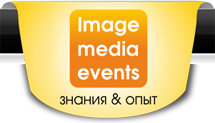 «Секреты и техники написания эффективных PR-текстов»экспресс-курс копирайтинга для пиарщиков15 апреля в Москве при информационной поддержке Гильдии маркетологов.Для кого семинар:PR-менеджерыПресс-секретариРуководители и сотрудники пресс-службНачальники пиар-отделовСотрудники пиар-агентствПомощники руководителейРуководители компаний малого бизнесаО чем поговорим на семинаре:- На семинаре мы предложим четкую систему работы со всеми видами текстов, с которыми сталкиваются пиарщики во время своей работы, расскажем специфику каждого вида текста, их отличия и дадим технику написания каждого вида текстов. поговорим о наиболее часто встречающихся ошибках и как их избежать. Мы предложим техники работы, сильно облегчающие жизнь каждого, кто пишет тексты, шаблоны и пошаговые методики. Объясним, чем плохие PR-тексты отличаются от хороших. И разберем несколько конкретных текстов участников семинара.На семинаре вы научитесь:понимать цели и задачи каждого вида пиар-текстов и стратегии их написания, легко и быстро создавать такие тексты,исправлять кривые тексты своих сотрудников и коллег,понимать, что нужно вашей аудитории комплексно представлять себе систему копирайтинга и стратегию написания текстов для компанииизбегать наиболее распространенных ошибокписать эффективные текстыОсновные темы семинара:роль текстов в пиар-коммуникацияхвиды PR-текстовспецифика каждого вида текстов и техника их написанияподготовка к написанию пиар-текстов – работа с источникамитехники захвата и удержания внимания читателякак работать с информационными поводамикак оценить эффективность пиар-текстовнастройка на целевую аудиториюзаголовки пиар-текстовпровокации в пиар-текстахнью-медиа и особенности коммуникаций в 21 векеправильное оформление пиар-текстоврусский язык как инструмент копирайтеранаиболее распространенные ошибки в пиар-текстах и как их избежатьязык и стиль пиар-текстовтехники и приемы создания эффективных текстовАВТОР И ВЕДУЩИЙ СЕМИНАРА – ТИМУР АСЛАНОВ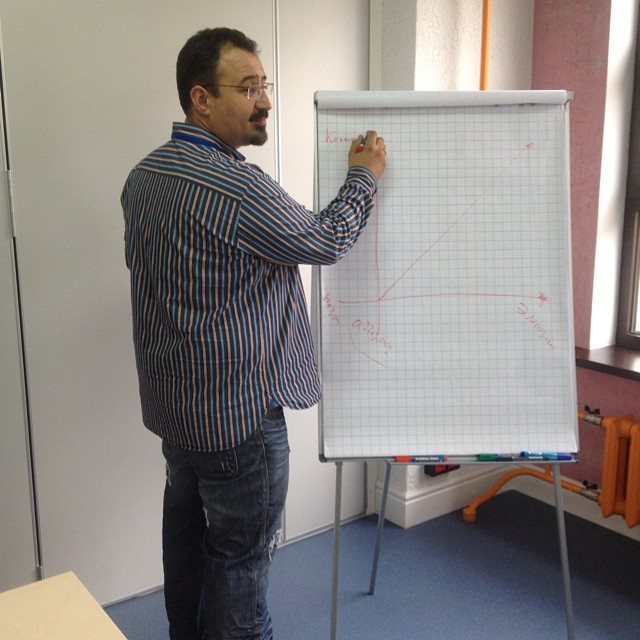 основатель издательского дома «Имидж-Медиа»главный редактор журнала «Пресс-служба»председатель жюри ежегодного профессионального конкурса «Пресс-служба года»автор книги «Арифметика продаж» (издательство «Манн, Иванов, Фербер»)22 года работы в медиа и PR-структурахчлен Гильдии МаркетологовМы рекомендуем посещать семинар нескольким представителям одной компании: руководитель и пиар-менеджер, начальник пиар-отдела и сотрудники и т.д., что позволит быстро и эффективно внедрить новые подходы к написанию PR-текстов в вашей организации.Зарегистрироваться на семинар можно на сайте:http://prtext2015.image-media.ru/Или по телефону +7 (495) 540-52-76